Порядок вывода банковских карт из «СТОП-ЛИСТА» в общественном транспортеЗайти на сайт оператора автоматизированной системы в городе Брянске по адресу: http://bryansk-ric.ru/ и нажать на кнопку «Личный кабинет пассажира».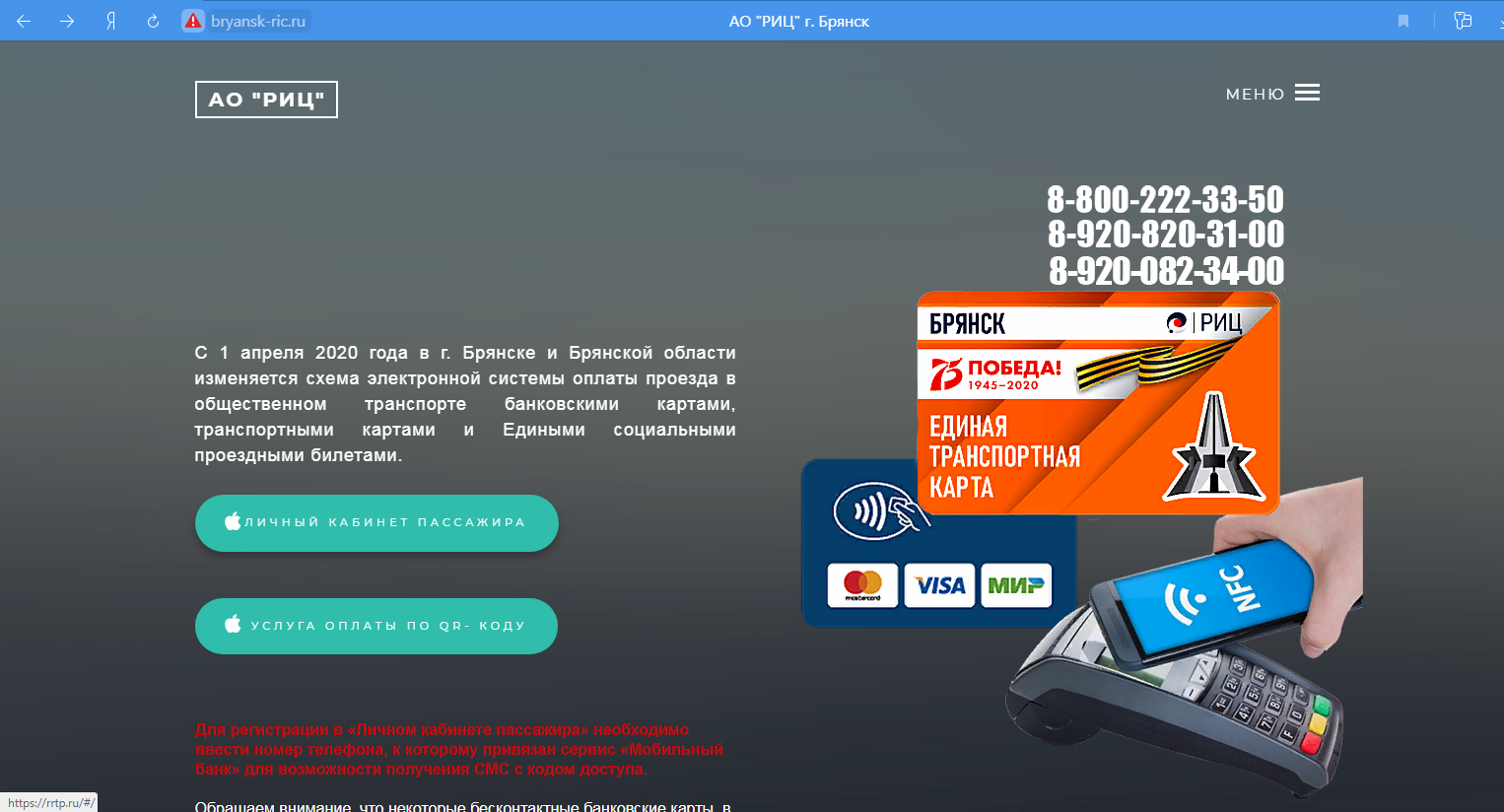 Нажать на кнопку «Зарегистрироваться».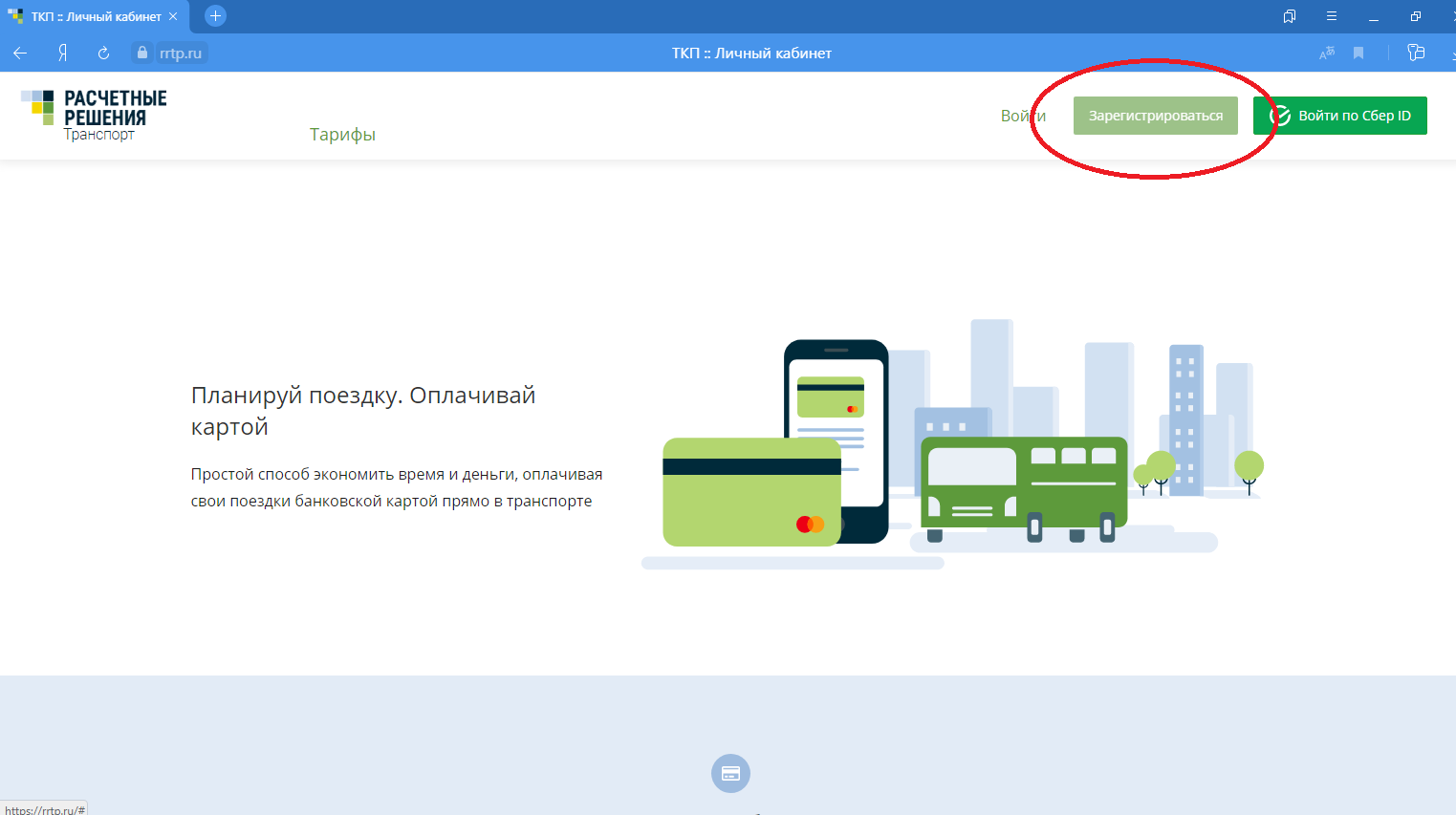 Ввести номер телефона и придумать пароль для дальнейшего входа в систему. Нажать кнопку «Далее»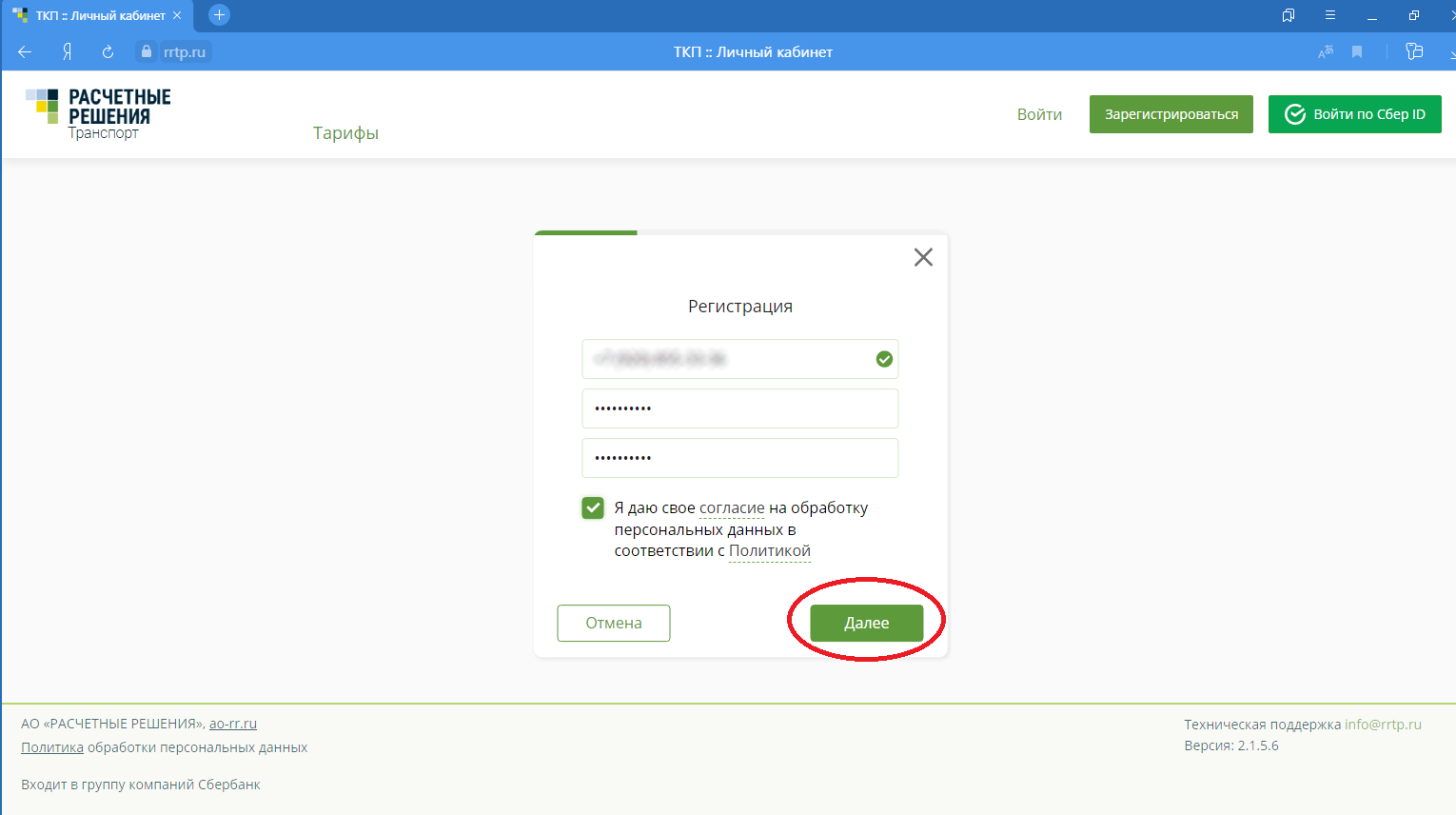 Ввести код подтверждения, который пришел на ранее указанный телефонный номер, и нажать кнопку «Далее».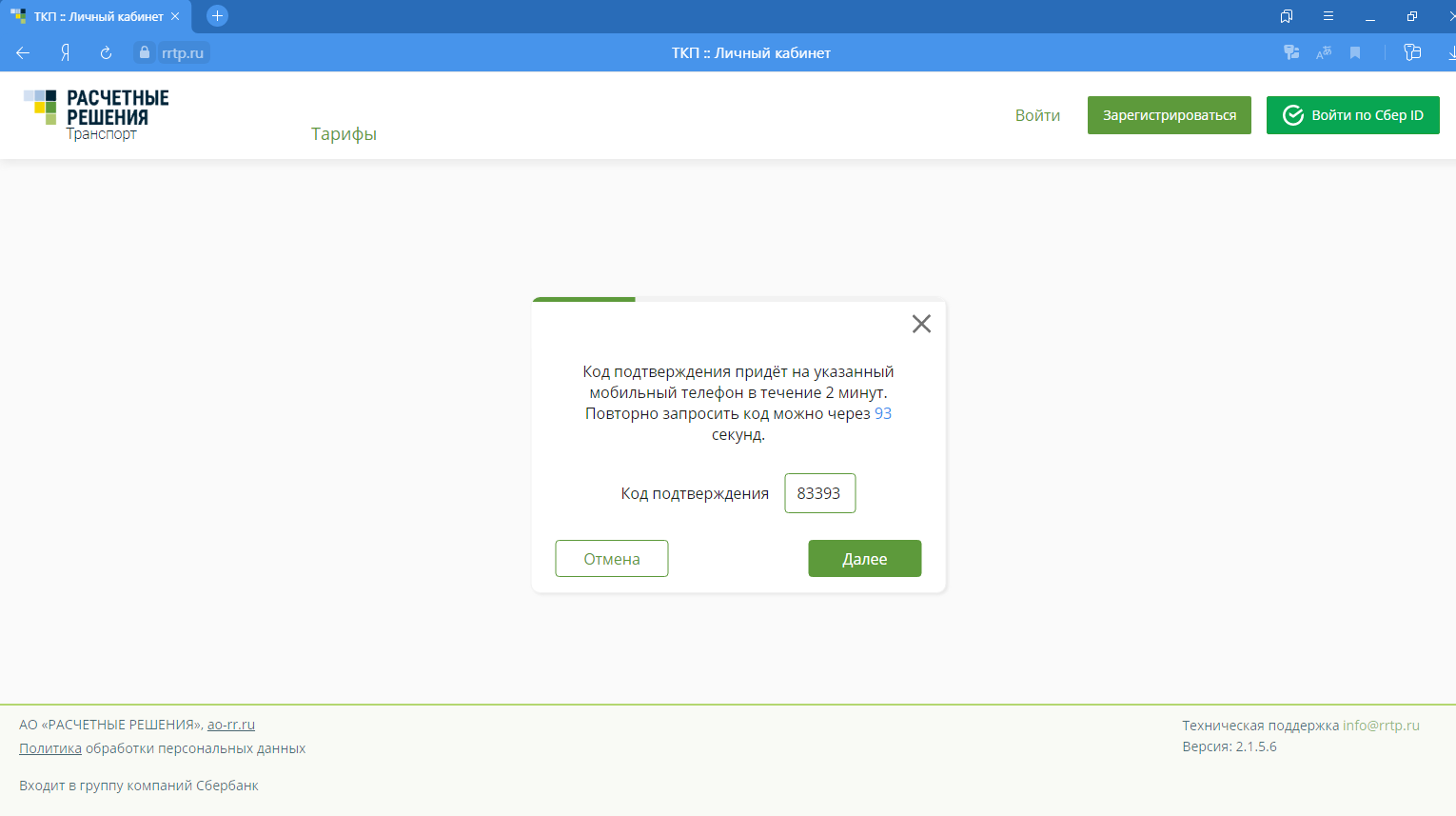 Ввести данные банковской карты и нажать кнопку «Далее».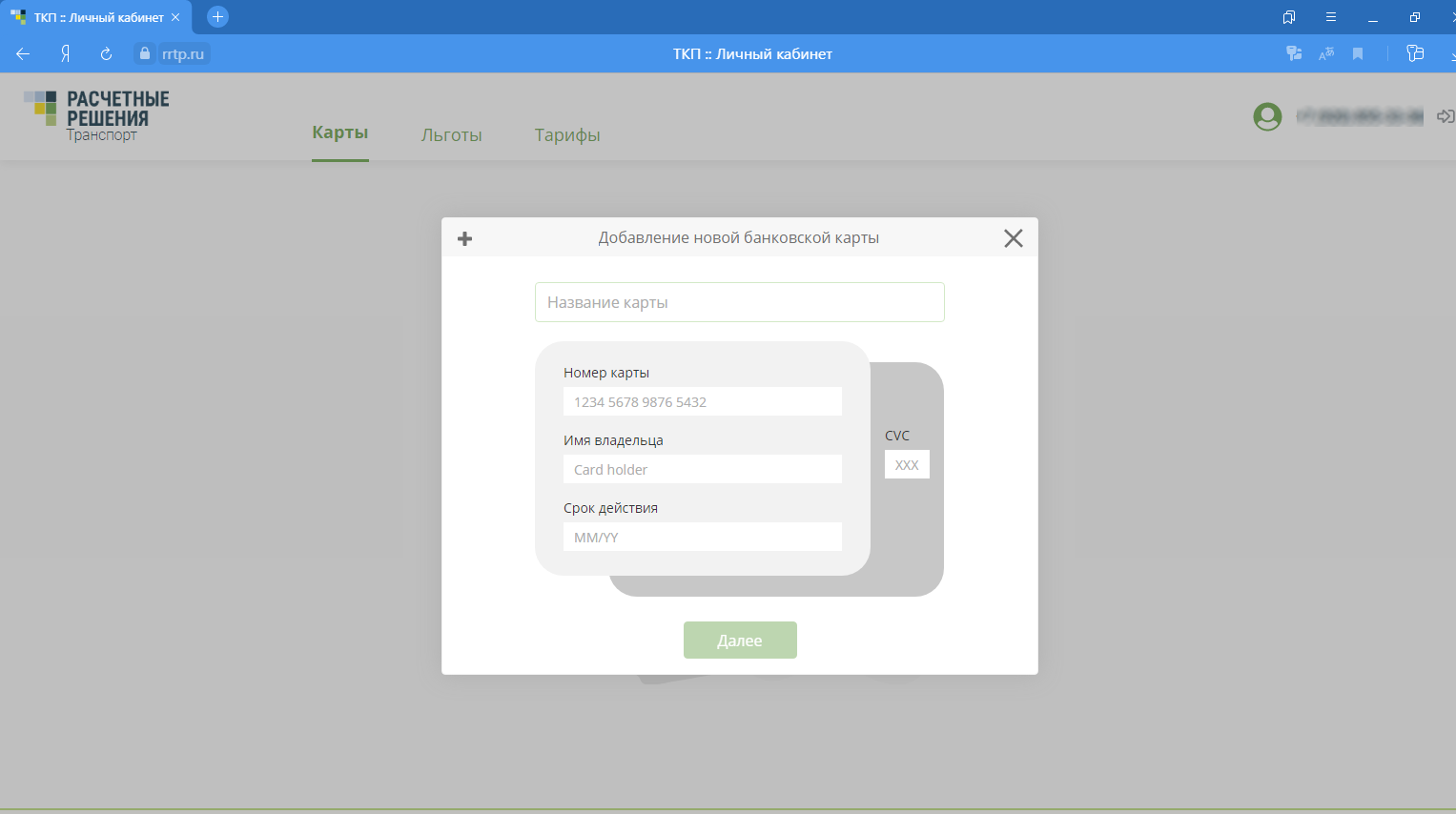 После добавления банковской карты появится возможность отследить ее статус и задолженность.                          В данном случае задолженность карты составляет                      40 рублей. (2 поездки по 20 рублей).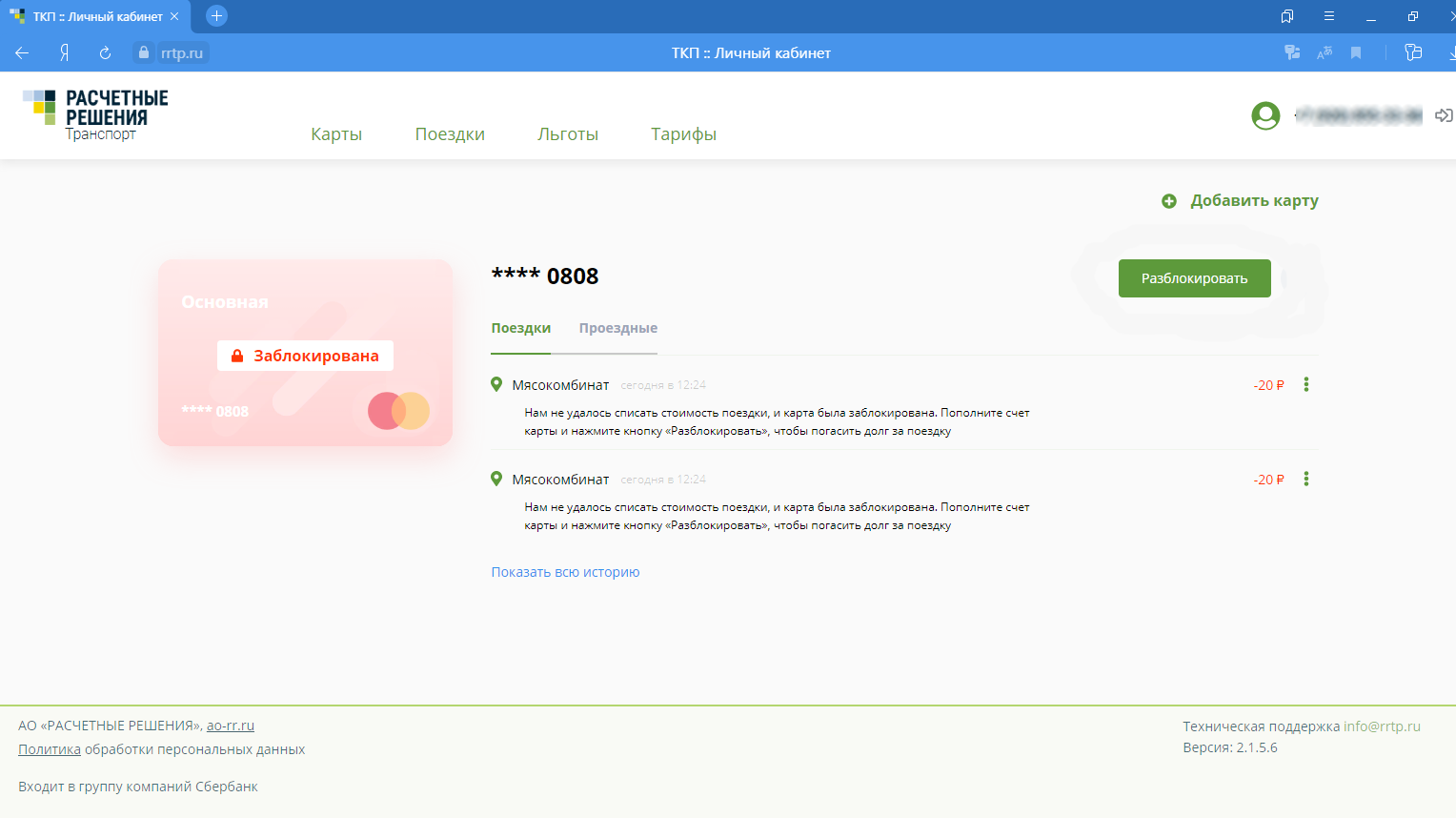 Пополнить банковскую карту на недостающую сумму  и нажать кнопку «Разблокировать».ВНИМАНИЕ! Нельзя нажимать на кнопку «Разблокировать» до момента пополнения банковской карты!!! Система опять не сможет списать недостающую сумму, а повторный запрос на разблокировку произойдет лишь на следующие сутки.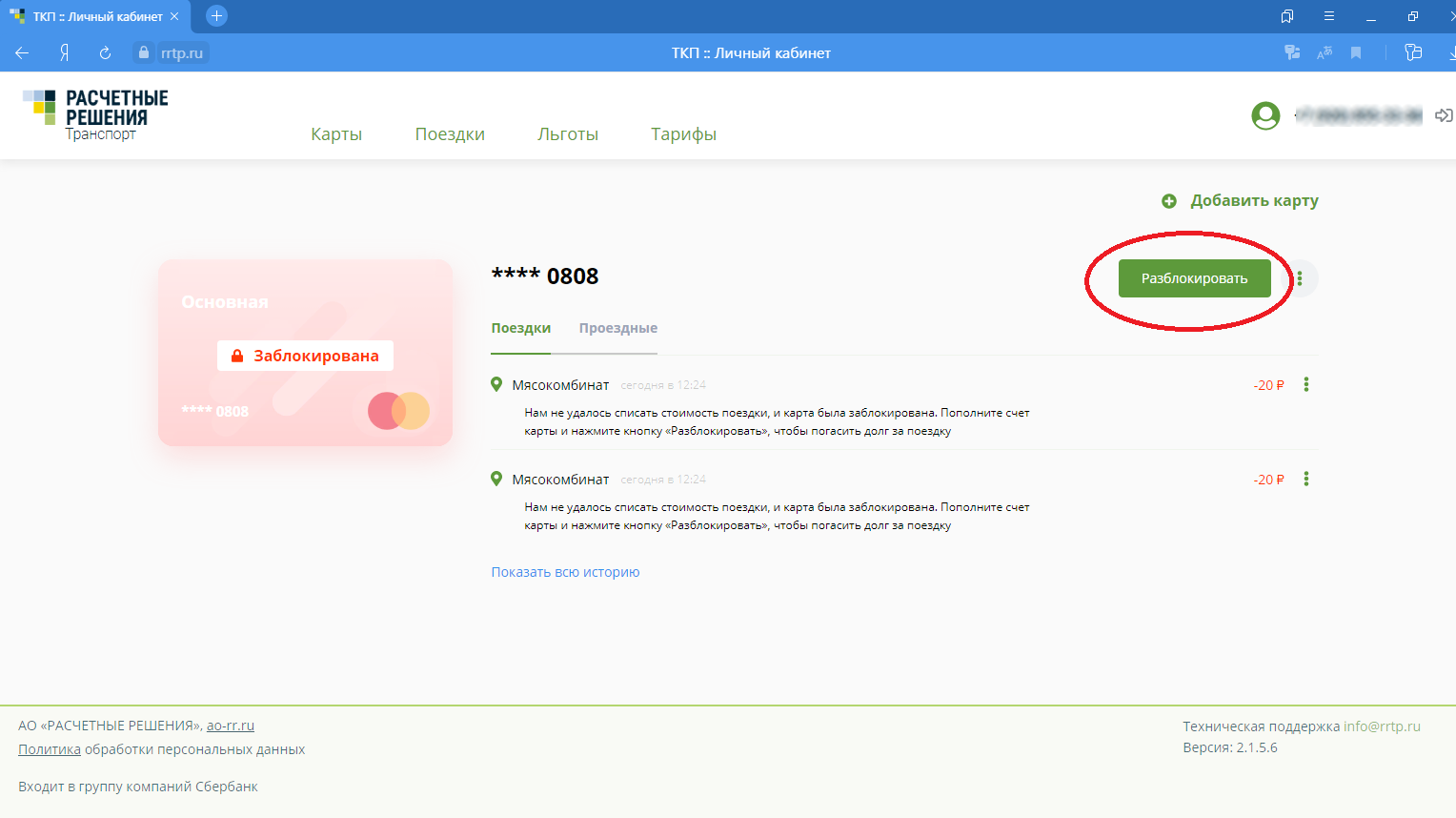 После нажатия кнопки «Разблокировать» система подаст запрос на списание недостающих денежных средств                         с банковской карты.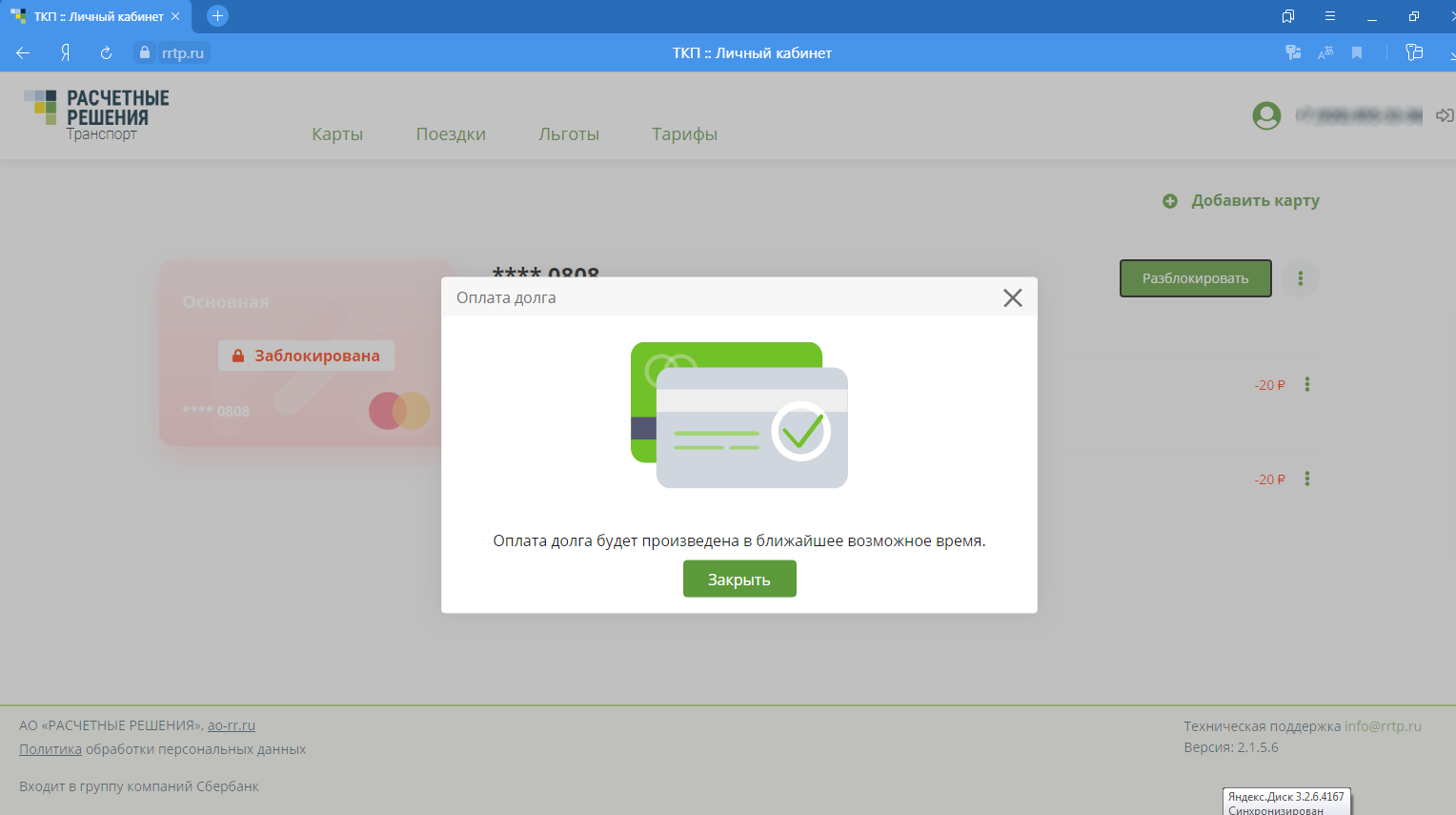 После списания денежных средств Ваша банковская карта будет разблокирована в ближайшее время. 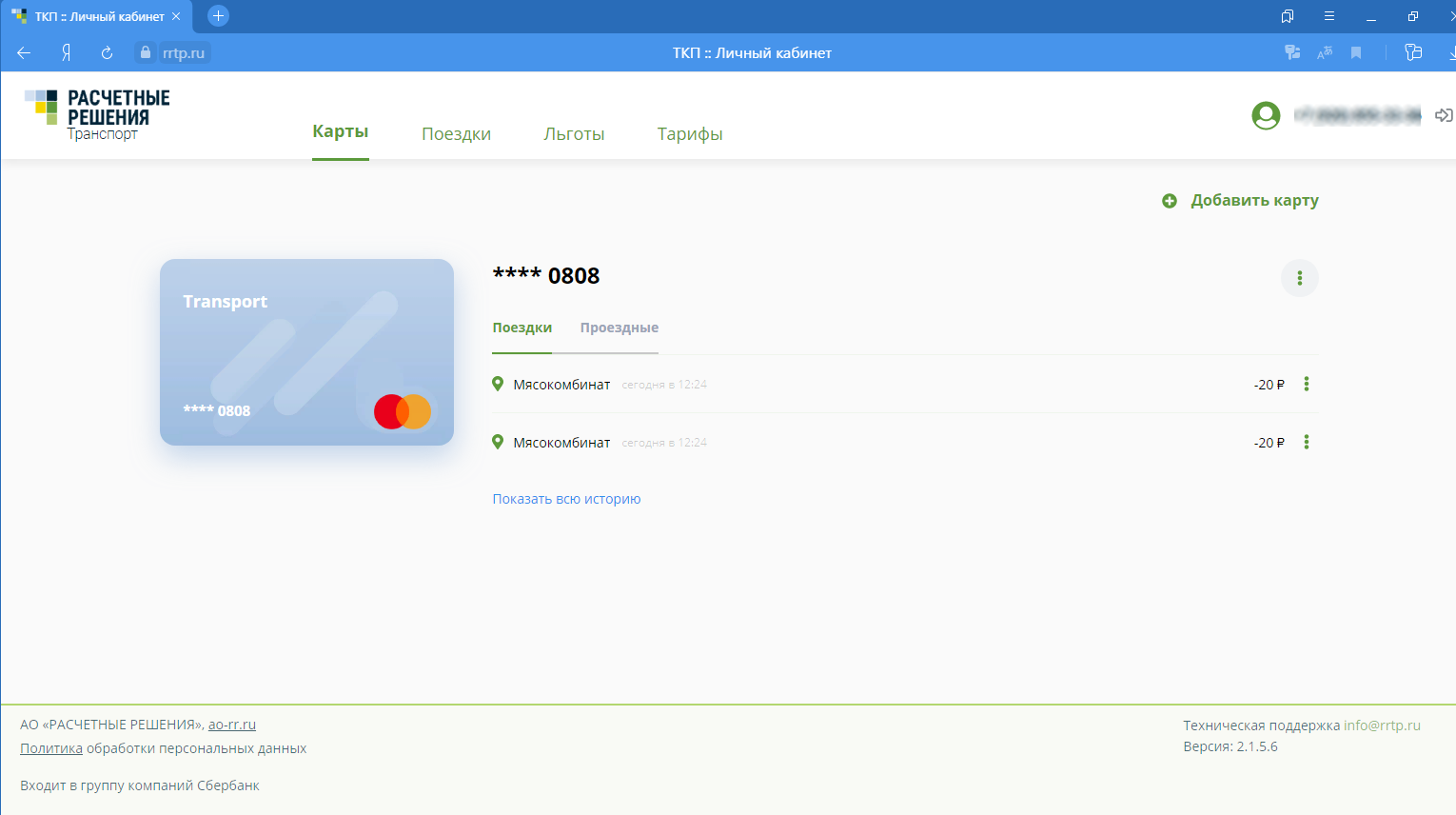 *ВНИМАНИЕ!!! Для разблокировки виртуальных банковских карт (оплата с помощью NFC) необходимо  позвонить по следующим телефонным номерам: 8-800-222-33-508-920-820-31-008-920-082-34-00